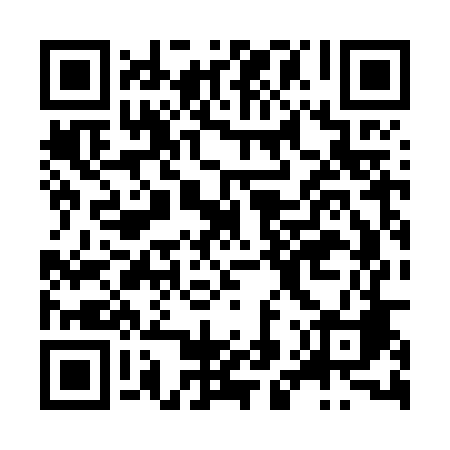 Ramadan times for Malanje, AngolaMon 11 Mar 2024 - Wed 10 Apr 2024High Latitude Method: NonePrayer Calculation Method: Muslim World LeagueAsar Calculation Method: ShafiPrayer times provided by https://www.salahtimes.comDateDayFajrSuhurSunriseDhuhrAsrIftarMaghribIsha11Mon4:494:495:5912:043:166:106:107:1612Tue4:494:495:5912:043:166:106:107:1513Wed4:494:495:5912:043:166:096:097:1514Thu4:494:495:5912:043:166:086:087:1415Fri4:494:495:5912:033:176:086:087:1416Sat4:494:495:5912:033:176:076:077:1317Sun4:494:495:5912:033:176:076:077:1218Mon4:494:495:5912:033:176:066:067:1219Tue4:494:495:5912:023:176:066:067:1120Wed4:494:495:5912:023:176:056:057:1121Thu4:494:495:5912:023:176:056:057:1022Fri4:494:495:5912:013:176:046:047:1023Sat4:494:495:5912:013:176:036:037:0924Sun4:494:495:5912:013:176:036:037:0825Mon4:494:495:5812:003:176:026:027:0826Tue4:494:495:5812:003:176:026:027:0727Wed4:494:495:5812:003:176:016:017:0728Thu4:494:495:5812:003:176:016:017:0629Fri4:494:495:5811:593:176:006:007:0630Sat4:494:495:5811:593:175:595:597:0531Sun4:494:495:5811:593:175:595:597:051Mon4:484:485:5811:583:175:585:587:042Tue4:484:485:5811:583:175:585:587:043Wed4:484:485:5811:583:175:575:577:034Thu4:484:485:5811:573:165:575:577:025Fri4:484:485:5811:573:165:565:567:026Sat4:484:485:5811:573:165:565:567:027Sun4:484:485:5811:573:165:555:557:018Mon4:484:485:5811:563:165:555:557:019Tue4:484:485:5811:563:165:545:547:0010Wed4:484:485:5811:563:165:545:547:00